1. MotivateHere are some surprising facts that are really trueSnakes can predict earthquakes.Lego mini figures have the largest population on earth (more than China).Astronauts grow taller in space.There’s a 50% chance that two people will share a birthday in a group of 23 people.Sea lions are the only animals that can clap to a beat.Glass balls bounce higher than rubber balls.It snows metal on Venus.2. TransitionThese are interesting, but somewhat inconsequential to our daily lives.Truths about God are much more important.Knowing the Truth of Christ is the only way we can experience freedom.3. Bible Study3.1 The Light of JesusListen for facts about light.John 3:19-21 (NIV)  This is the verdict: Light has come into the world, but men loved darkness instead of light because their deeds were evil. 20  Everyone who does evil hates the light, and will not come into the light for fear that his deeds will be exposed. 21  But whoever lives by the truth comes into the light, so that it may be seen plainly that what he has done has been done through God."What words and phrases characterize the works of those who love and live in darkness?men love darkness instead of lighttheir deeds are evilhate the lightdon’t want their evil deeds exposedNow, what words and phrases characterize those who live by Truth?come into the lighttheir lives can be seen plainlyobvious that they have trusted and obeyed GodWhat do we mean when we use the word “darkness” in this way?rejection of God and His Truthattitude and actions are evildisobedience of God’s commandslive for selfSo, what then is the contrasting meaning of “light”?God’s commandsthe Truth of the Gospel messagethe reality that we can be forgiven of our sinfulnessthe Truth that we can be set free from slavery to sinWhy do some people love darkness rather than light?hides their evil deedsreject the Truth about their own sinful conditionreject the whole idea about God and what He communicates to usthey think no one (like God) sees what they dofeel they can get away with whatever actions they want toevil attitudes and actions don’t really matterHow does the loss of truth in our culture produce more darkness?rejection of idea of a God who might hold us responsible for our deedsif there is no God who is just and righteous, then it doesn’t matter what I dothen one’s motivation is to advance selfthey advocate this attitude, publish it, advancing their causeExamplesgrowth of the drug cultureculture’s current push towards gender confusiongrowth of pornography materialism becoming an idolWhat is the attitude of those who love and live the Truth and the light manifested in Christ?want more of God’s Light and Truth seek to keep our live exposed to that Truthreceive and apply God’s Truth to our livesstay out of the darkness that avoids God’s Truth3.2 Set Free to LiveListen for another famous verse.John 8:31-32 (NIV)   To the Jews who had believed him, Jesus said, "If you hold to my teaching, you are really my disciples. 32  Then you will know the truth, and the truth will set you free."What did Jesus say to the Jews who had believed in Him?if you hold to my teachingthen you are really my disciples What will we experience by faithfully obeying God’s Word?become disciples of Jesusyou know Truththis Truth will set you freeJust what is this “Truth” Jesus is talking about?who Jesus isHe is the Son of God – He is the God/Man – 100% God AND 100% manduring His live on Earth He lived a sinless existenceHe was crucified to receive the punishment of death that we deserve for our sinful livesHe was resurrect from death to give us new life which is forgiven and can be set free from the slavery to sinthis Truth must be accepted by faith What are some ways the truth that Jesus reveals brings freedom to our lives?freedom from the penalty of sinfreedom from slavery to sin, from the power of sin over useventually, freedom from the very presence of sinWhat’s the problem with everyone having their own truth?  by definition, “truth” is that which aligns with realityit is true/real for everyoneit is true/real in every situationit is true/real at any time – past, present, future, even in eternityso … two different “truths” (or “realities”) that disagree cannot both exist simultaneously logically it doesn’t hold3.3 Set Free from SinListen for how Jesus sets us free.John 8:33-36 (NIV)  They answered him, "We are Abraham's descendants and have never been slaves of anyone. How can you say that we shall be set free?" 34  Jesus replied, "I tell you the truth, everyone who sins is a slave to sin. 35  Now a slave has no permanent place in the family, but a son belongs to it forever. 36  So if the Son sets you free, you will be free indeed.What claim did the Jews make to deny their need to be set free?  How were the Jewish believers confused about Jesus statement of becoming free?they were direct descendants of Abrahamthat made them free men as promised in the covenanthow could they be set free from slavery they had never been subjected to (note their convenient omission of a couple hundred years in Egypt)According to Jesus, what kind of slavery was He talking about?  What was Jesus’ line of reasoning?if you are sinning, you are a slave to sinif you are slave to sin, you are not in God’s familyif you are in God’s family, you are a child of God, not a slaveGod has set you free from both the penalty and the power of sinwhen God sets you free, that guarantees itIn what way are people enslaved to sin today?  Where do we see the enslaving effects of sin?substance abusematerialism … got to have the new gadget, the new car, the new computerpower … must be in control (of someone, of a situation)fear, anger, depressionAccording to the passage, what will set us free from this kind of slavery?God’s Truthread it, apply itclaim it for your ownHow does Truth set someone free? gives you the information of what Jesus has accomplished for usJesus said “I am the way, the TRUTH, and the lifethe reality of who Jesus is and what He has accomplished is the Truth that is offeredit is ours to receive by faith and make effective in our livesConsider John 16:8 (NIV) When he comes, he will convict the world of guilt in regard to sin and righteousness and judgment:The Spirit convicts (convinces) us of the provision of righteousness.By God’s power, He offers the possibility to live a life of righteousness, set free from slavery to sinWhat is the contrast Jesus offered between a servant and a son? a slave has no permanent place in the family – no permanent authoritya son belongs to the family permanently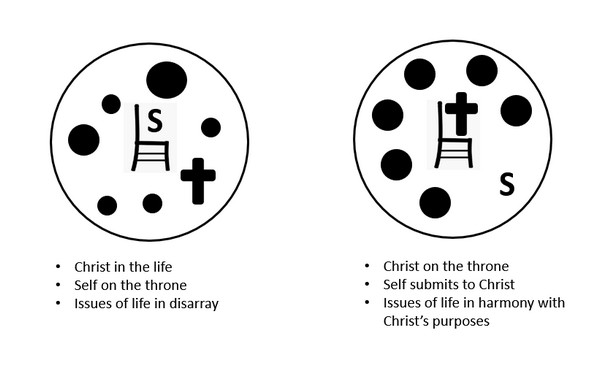 What affirmative statement did Jesus make about the way and the actuality of being set free from sin? the Son (of God, Jesus) – a permanent (eternal) Son, He has the authority and power to set you free from slavery to sinthe believer has the very presence of the Son dwelling within his personHe is there to guide, to empower, to free you from the bondage to your sinful tendenciesApplication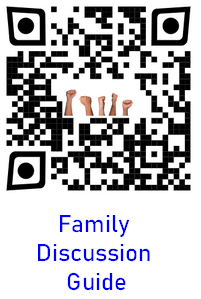 Identify. Acknowledge any doubts you may have about the truth of the gospel of Christ. A lot of people feel uncertain about the objective truth of the gospel, and modern society with its relativistic moral beliefs can amplify those doubts.Admit where your struggles lie.Seek. The Christian faith is the truth, thus we need to determine to resolve our personal doubts. Find people or resources that can help you think through those doubts and don’t stop until you have found the answers. They do exist.Help. Help someone with his or her doubts. Talk to your friends about the doubts they may have concerning the truth of the gospel of Christ and help them to get those doubts resolved. Cryptogram Puzzle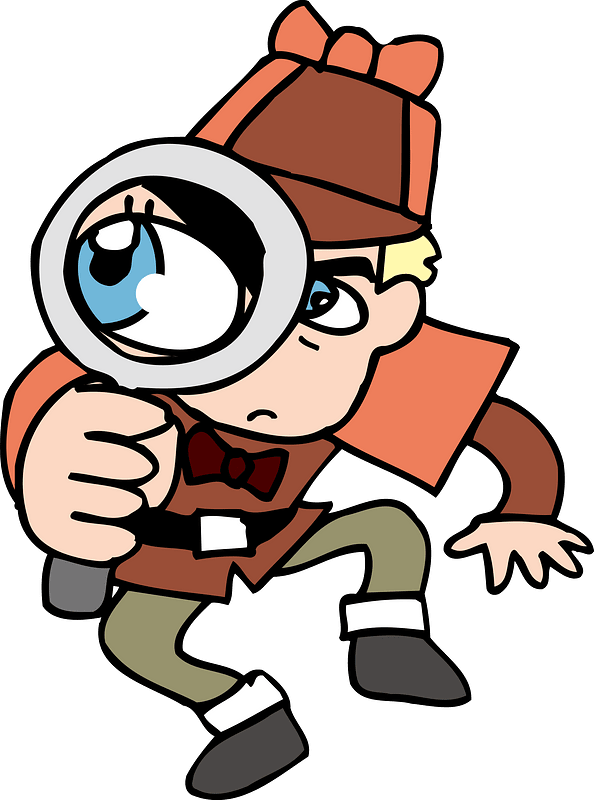 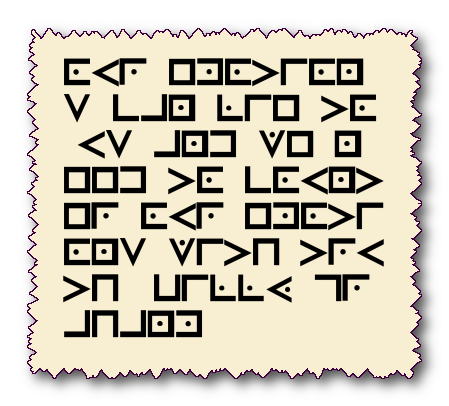 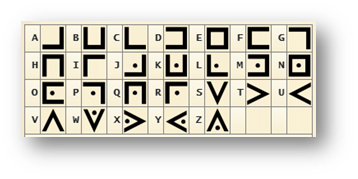 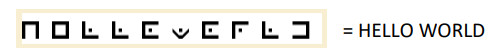 